ASC REPORT: Vágur A-92/2023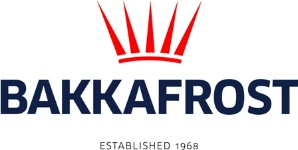 Site infoASC certificationStart of production cycle16-09-2023End of production cycleReport last updated19-04-2024Estimated unexplained loss NAWildlife interactions – overviewNumberBirds0Mammals0Number of escaped fish0Wildlife interactions –birdsWildlife interactions –birdsDate of incidentNumberSpeciesCauseN/A0Wildlife interactions – mammalsWildlife interactions – mammalsDate of incidentNumberSpeciesCauseN/A0Wildlife interactions – Fish escapesWildlife interactions – Fish escapesDate of incidentNumberCauseN/A0Fish Health SurveillanceSuspicious Unidentifiable transmissible agentNoneDetection of OIE – notifiable diseaseNoneLiceDateAverage lice number(number of mature female/fish)Average lice number(number of mature female/fish)Average lice number(number of motile/fish)12/10/20230,000,000,0024/10/20230,000,000,0007-11-20230,000,000,0221-11-20230,030,030,0405-12-20230,030,030,0419-12-20230,090,090,1505-01-20240,040,040,0719-01-20240,060,060,3430-01-20240,110,110,5313-02-20240,190,190,7127-02-20240,270,270,9612-03-20240,400,402,1520-03-20240,690,691,7203-04-20240,590,591,1111-04-20240,380,381,0218-04-20240,560,561,96